ҠАРАР				     		              РЕШЕНИЕОб утверждении Правил обращения с отходами производства и потребления в части осветительных устройств, электрических ламп, ненадлежащие сбор, накопление, использование, обезвреживание, транспортирование и размещение которых может повлечь причинение вреда жизни, здоровью граждан, вреда животным, растениям и окружающей среде  на территории сельского поселения Зириклинский сельсовет муниципального района Бижбулякский район Республики Башкортостан»В соответствии с Федеральным законом от 06.10.2003 № 131-ФЗ «Об общих принципах организации местного самоуправления в Российской Федерации», постановлением Правительства Российской Федерации от 28.12.2020 № 2314 «Об утверждении Правил обращения с отходами производства и потребления в части осветительных устройств, электрических ламп, ненадлежащие сбор, накопление, использование, обезвреживание, транспортирование и размещение которых может повлечь причинение вреда жизни, здоровью граждан, вреда животным, растениям и окружающей среде» Совет   сельского поселения Зириклинский сельсовет муниципального района Бижбулякский район Республики Башкортостан»р е ш и л:1. Утвердить прилагаемые Правила обращения с отходами производства и потребления в части осветительных устройств, электрических ламп, ненадлежащие сбор, накопление, использование, обезвреживание, транспортирование и размещение которых может повлечь причинение вреда жизни, здоровью граждан, вреда животным, растениям и окружающей среде на территории сельского поселения Зириклинский сельсовет муниципального района Бижбулякский район Республики Башкортостан»2. Постановление подлежит опубликованию на интернет-сайте сельского поселения.3. Контроль за исполнением настоящего постановления оставляю за собой..Глава сельского поселения Зириклинскийсельсовет муниципального районаБижбулякский районРеспублики Башкортостан:                                                                          А.Г. Петровс. Зириклы«23» июня 2021г. № 62/24-28ПриложениеУТВЕРЖДЕНО решением Совета  сельского поселенияЗириклинский сельсовет муниципального района Бижбулякский район Республики Башкортостанот 23.06.2021 № 62/24-28Правила обращения с отходами производства и потребленияв части осветительных устройств, электрических ламп, ненадлежащие сбор, накопление, использование, обезвреживание, транспортирование иразмещение которых может повлечь причинение вреда жизни, здоровью граждан, вреда животным, растениям и окружающей средена территории сельского поселения Зириклинский сельсовет муниципального района Бижбулякский район Республики БашкортостанОбщие положения1.1. Правила обращения с отходами производства и потребления в части осветительных устройств, электрических ламп, ненадлежащие сбор, накопление, использование, обезвреживание, транспортирование и размещение которых может повлечь причинение вреда жизни, здоровью граждан, вреда животным, растениям и окружающей среде на территории сельского поселения Зириклинский сельсовет муниципального района Бижбулякский район Республики Башкортостан(Далее - Правила) разработаны в целях предотвращения неблагоприятного воздействия на здоровье граждан и окружающую среду отработанных ртутьсодержащих ламп путем организации их сбора.1.2. Правила разработаны в соответствии с Федеральным законом от 24.06.1998 № 89-ФЗ «Об отходах производства и потребления», Постановлением Правительства Российской Федерации от 28.12.2020 № 2314 «Об утверждении Правил обращения с отходами производства и потребления в части осветительных устройств, электрических ламп, ненадлежащие сбор, накопление, использование, обезвреживание, транспортирование и размещение которых может повлечь причинение вреда жизни, здоровью граждан, вреда животным, растениям и окружающей среде»                                               ГОСТ 12.3.031-83 «Система стандартов безопасности труда. Работы со ртутью. Требования безопасности».1.3. Правила являются обязательными для исполнения организациями независимо от организационно-правовых форм и форм собственности, индивидуальными предпринимателями, осуществляющими свою деятельность на территории сельского поселения Зириклинский сельсовет муниципального района Бижбулякский район Республики Башкортостан, не имеющими лицензии на осуществление деятельности по сбору, использованию, обезвреживанию, транспортированию, размещению отходов I - IV класса опасности, физическими лицами, проживающими на территории сельского поселения Зириклинский сельсовет муниципального района Бижбулякский район Республики Башкортостан1.4. Используемые понятия:отработанные ртутьсодержащие лампы – ртутьсодержащие отходы, представляющие собой отходы от использования товаров с ртутным заполнением и содержанием ртути не менее 0,01 процента, утративших свои потребительские свойства (люминесцентные лампы с холодным катодом, люминесцентные лампы с внешним электродом, лампы люминесцентные малогабаритные, лампы люминесцентные трубчатые, лампы общего освещения ртутные высокого давления паросветные);потребители ртутьсодержащих ламп – юридические лица или индивидуальные предприниматели, физические лица, эксплуатирующие ртутьсодержащие лампы;оператор по обращению с отработанными ртутьсодержащими лампами– (далее - оператор) – юридическое лицо и индивидуальный предприниматель, осуществляющие деятельность по сбору, транспортированию, обработке, утилизации, обезвреживанию, хранению отработанных ртутьсодержащих ламп на основании полученной в установленном порядке лицензии на осуществление деятельности по сбору, транспортированию, обработке, утилизации, обезвреживанию и размещению отходов I - IV класса опасности;место накопления отработанных ртутьсодержащих ламп – место накопления отработанных ртутьсодержащих ламп потребителями ртутьсодержащих ламп в целях последующей их передачи оператору для транспортирования, обработки, утилизации, обезвреживания, хранения;индивидуальная упаковка для отработанных ртутьсодержащих ламп –изделие, которое используется для упаковки отдельной отработанной ртутьсодержащей лампы, обеспечивающее ее сохранность при накоплении;транспортная упаковка для отработанных ртутьсодержащих ламп –изделие, которое используется для складирования отработанных ртутьсодержащих ламп в индивидуальной упаковке, обеспечивающее их сохранность при накоплении, хранении, погрузо-разгрузочных работах и транспортировании;герметичность транспортной упаковки – способность оболочки (корпуса) упаковки, отдельных ее элементов и соединений препятствовать газовому или жидкостному обмену между средами, разделенными этой оболочкой.1.5. Потребители ртутьсодержащих ламп, за исключением физических лиц, осуществляющие накопление отработанных ртутьсодержащих ламп, назначают ответственных лиц за обеспечение безопасного накопления отработанных ртутьсодержащих ламп и их передачу оператору.Накопление, транспортирование и сбор отработанных ртутьсодержащих ламп2.1. Места накопления отработанных ртутьсодержащих ламп у потребителей ртутьсодержащих ламп, являющихся собственниками, нанимателями, пользователями помещений в многоквартирных домах, определяются указанными лицами или по их поручению лицами, осуществляющими управление многоквартирными домами на основании заключенного договора управления многоквартирным домом или договора оказания услуг и (или) выполнения работ по содержанию и ремонту общего имущества в таких домах, которые организуют такие места накопления в местах, являющихся общим имуществом собственников многоквартирных домов, в соответствии с требованиями к содержанию общего имущества, предусмотренными Правилами содержания общего имущества в многоквартирном доме, утвержденными постановлением Правительства Российской Федерации от 13 августа 2006 г. № 491 «Об утверждении Правил содержания общего имущества в многоквартирном доме и Правил изменения размера платы за содержание жилого помещения в случае оказания услуг и выполнения работ по управлению, содержанию и ремонту общего имущества в многоквартирном доме ненадлежащего качества и (или) с перерывами, превышающими установленную продолжительность», и уведомляют о таких местах накопления оператора на основании договора об обращении с отходами.2.2. Накопление неповрежденных отработанных ртутьсодержащих ламп производится в соответствии с требованиями безопасности, предусмотренными производителем ртутьсодержащих ламп, указанных в правилах эксплуатации таких товаров. Накопление неповрежденных отработанных ртутьсодержащих ламп производится в индивидуальной и транспортной упаковках, обеспечивающих сохранность отработанных ртутьсодержащих ламп. Допускается использовать для накопления отработанных ртутьсодержащих ламп упаковку от новых ламп в целях исключения возможности повреждения таких ламп.2.3. Накопление поврежденных отработанных ртутьсодержащих ламп производится в герметичной транспортной упаковке, исключающей загрязнение окружающей среды и причинение вреда жизни и здоровью человека.2.4. Накопление отработанных ртутьсодержащих ламп производится отдельно от других видов отходов. Не допускается совместное накопление поврежденных и неповрежденных ртутьсодержащих ламп.2.5. В случае загрязнения помещения, где расположено место накопления отработанных ртутьсодержащих ламп, парами и (или) остатками ртути лицом, организовавшим места накопления, должно быть обеспечено проведение работ по обезвреживанию отходов отработанных (в том числе поврежденных) ртутьсодержащих ламп с привлечением оператора на основании договора об оказании услуг по обращению с отходами.2.6. Транспортирование отработанных ртутьсодержащих ламп осуществляется оператором в соответствии с требованиями статьи 16 Федерального закона «Об отходах производства и потребления». Допускается транспортирование отработанных ртутьсодержащих ламп потребителями до места накопления в индивидуальной и транспортной упаковках из-под ртутьсодержащих ламп аналогичных размеров, не имеющих видимых повреждений, или иной герметичной транспортной упаковке, обеспечивающей сохранность таких ламп при их транспортировании.2.7. Для транспортирования поврежденных отработанных ртутьсодержащих ламп используется герметичная тара, исключающая возможность загрязнения окружающей среды и причинение вреда жизни и здоровью человека. Транспортирование поврежденных отработанных ртутьсодержащих ламп осуществляется оператором.2.8. Сбор отработанных ртутьсодержащих ламп у потребителей осуществляют операторы в местах накопления отработанных ртутьсодержащих ламп, информация о которых должна быть отражена в территориальной схеме обращения с отходами, утвержденной органами государственной власти Республики Башкортостан. 2.9. Утилизация и обезвреживание отработанных ртутьсодержащих ламп осуществляется в соответствии с требованиями законодательства Российской Федерации, а также с учетом информационно-технических справочников по наилучшим доступным технологиям.2.10. Операторы, осуществляющие сбор, транспортирование, обработку, утилизацию, обезвреживание, хранение отработанных ртутьсодержащих ламп, ведут учет принятых, транспортированных, обработанных, утилизированных, обезвреженных, находящихся на хранении отходов в порядке, установленном статьей 19 Федерального закона «Об отходах производства и потребления».2.11. Захоронение отработанных ртутьсодержащих ламп запрещено.2.12. Перечень предприятий, занимающихся сбором, накоплением, использованием, обезвреживанием, транспортировкой ртутьсодержащих ламп на территории Республики Башкортостан размещен на официальном сайте Министерства природопользования и экологии Республики Башкортостан в разделе «Действующие документы». (https://ecology.bashkortostan.ru/ documents/active/21492/)Требования к сбору и приемке боя ртутьсодержащих ламп3.1. В случае боя ламп от неосторожного обращения части разбитых ламп в местах временного хранения и пол помещения должны быть подвергнуты демеркуризации.3.2. Вследствие того, что разбитые лампы загрязняют внешние поверхности целых ламп, спецодежду персонала, не допускается их совместное хранение и тем более сбор в одну и ту же специальную тару.3.3. В организациях и бытовых условиях для демеркуризации (обезвреживания) боя могут использовать следующие вещества:мыльно-содовый раствор (4-процентный раствор мыла в 5-процентом водном растворе соды - один кусок хозяйственного мыла и 20 гр. соды растворяются в горячей воде с температурой 60 градусов в объеме 10 литров);0,2-процентный водный раствор перманганата калия, подкисленного соляной кислотой (5 мл кислоты, удельный вес 1,19 на 1 литр раствора перманганата калия);20-процентный раствор хлорной извести.3.4. Бой ламп загружается в емкость с раствором и оставляется на сутки. Физико-химические процессы, протекающие при взаимодействии ртути (соединений) с демеркуризаторами, заключаются в эмульгировании ртути, окислении ртути и превращении ртути в малотоксичные соединения.Информирование населения4.1. Информирование о правилах сбора отработанных ртутьсодержащих ламп осуществляется Администрацией, операторами, а также юридическими лицами и индивидуальными предпринимателями, осуществляющими накопление и реализацию ртутьсодержащих ламп.4.2. Информация о правилах сбора отработанных ртутьсодержащих ламп размещается на информационных стендах в установленном порядке, в средствах массовой информации, в местах реализации ртутьсодержащих ламп, по месту нахождения оператора.4.3. Юридические лица и индивидуальные предприниматели, осуществляющие управление многоквартирными домами на основании заключенного договора или заключившие с собственниками помещений многоквартирного дома договоры на оказание услуг по содержанию и ремонту общего имущества в таком доме, доводят информацию о Порядке до сведения собственников помещений многоквартирных жилых домов путем размещения информации, указанной в п. 4.4 Порядка, на информационных стендах (стойках) в помещении управляющей организации.4.4. Размещению подлежит следующая информация:правила обращения с отходами производства и потребления в части осветительных устройств, электрических ламп, ненадлежащие сбор, накопление, использование, обезвреживание, транспортирование и размещение которых может повлечь причинение вреда жизни, здоровью граждан, вреда животным, растениям и окружающей средеперечень операторов, осуществляющих сбор, транспортировку, хранение и размещение ртутьсодержащих отходов, проведение демеркуризационных мероприятий, с указанием места нахождения и контактных телефонов;места и условия приема отработанных ртутьсодержащих ламп;стоимость услуг по приему отработанных ртутьсодержащих ламп.Ответственность за нарушение правил обращения с отработанными ртутьсодержащими лампами5.1. Контроль за соблюдением требований в области обращения с отработанными ртутьсодержащими лампами осуществляется органами государственного контроля в области обращения с отходами на объектах хозяйственной и иной деятельности независимо от форм собственности, находящихся на территории Республики Башкортостан.5.2. За нарушение правил обращения с отработанными ртутьсодержащими лампами потребители несут ответственность в соответствии с действующим законодательством.Башкортостан Республикаһы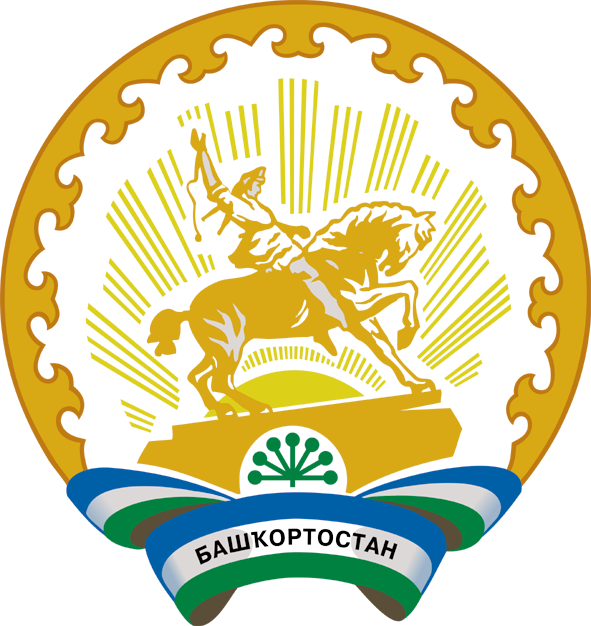 Бишбүләк районы муниципаль районы Ерекле ауыл советыауыл биләмәһе Советы452050, Ерекле  ауылы, Үзәк урамы, 67Тел. 8(34743)2-74-00Совет сельского поселенияЗириклинский сельсоветмуниципального района Бижбулякский районРеспублики Башкортостан452050, село Зириклы,ул.Центральная, 67Тел. 8(34743)2-74-00